Assignment Title: Assignment 1
Course Title: Basic Electrical Engineering I
Course Code: ENG 221Question 1Using the concept of Newton’s second law of motion, describe the magnitude and direction of the acceleration of an electron being shot horizontally into a closed space with a uniform field being directed upward.Answer: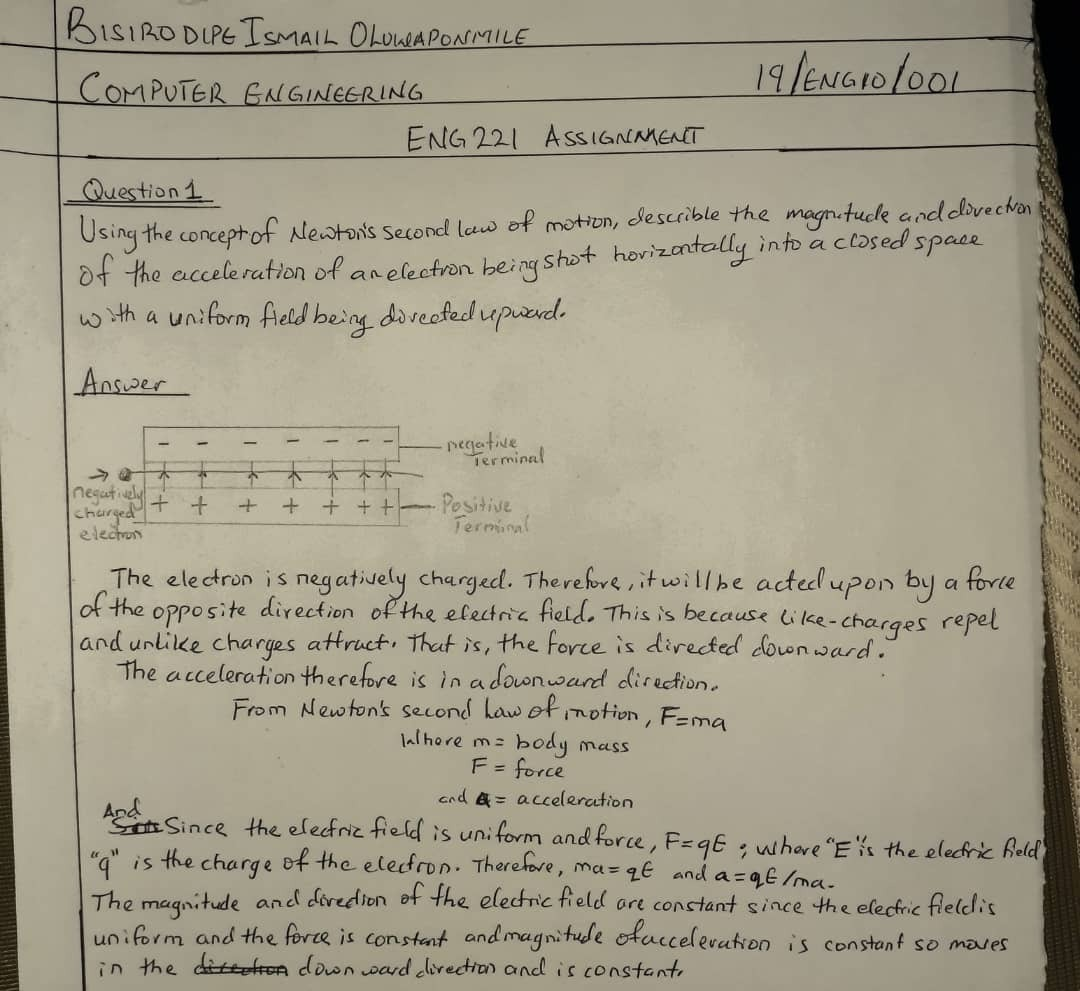 Question 2:Describe electric field, magnetic field and electric current with respect to chargesANSWERSELECTRIC FIELD:Electric field is defined as the electric force per unit charge or a region around a charge particle within a force would be exerted on other charged particles or objects.“E=F/q”The direction of the field is taken to be the direction of the force it would exert on a positive test charges. The electric field goes the opposite direction if the charge is negative. Therefore, the electric field is radially outward from a positive charge and radially in toward a negative point charge.MAGNETIC FIELD:A magnetic field is a vector field that describes the magnetic influence on moving electric charges. A charge that is moving in a magnetic field experiences a force perpendicular to its own velocity and to the magnetic field. Electric current flowing through a long straight wire is a simple example of magnetic field.F= q[E + (v×B)]Where:q= chargeE= Electric fieldV= velocityB= magnetic field.ELECTRIC CURRENT:Electric current is a stream of charged particles, such as electrons moving through space or an electric conductor. It is measured as the net rate flow of electric charge past a region.I=V/R	;	I=Q/t